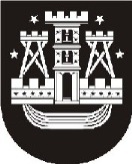 KLAIPĖDOS MIESTO SAVIVALDYBĖS ADMINISTRACIJOS DIREKTORIUSĮSAKYMASDĖL klaipėdos „Medeinės“ mokyklos nuostatų patvirtinimo   Nr.  KlaipėdaVadovaudamasi Lietuvos respublikos vietos savivaldos įstatymo (Žin., 1994, Nr. 55-1049; 2008, Nr. 113-4290) 18 straipsnio 1 dalimi, 29 straipsnio 8 dalies 2 punktu, Nuostatų, įstatų ar statutų įforminimo reikalavimais, patvirtintais Lietuvos Respublikos švietimo ir mokslo ministro 2011 m. birželio 29 d. įsakymu Nr. V-1164, Klaipėdos miesto savivaldybės tarybos 2004 m. balandžio 22 d. sprendimo Nr. 1-161 „Dėl savivaldybės institucijų funkcijų švietimo srityje pavedimo vykdyti Administracijos direktoriui ir įgaliojimo vykdyti dalį savivaldybės švietimo įstaigų steigėjo funkcijų“ (Klaipėdos miesto savivaldybės tarybos 2004 m. lapkričio 25 d. sprendimo Nr. 1-418 redakcija) 2.1.1 papunkčiu: 1. Tvirtinu Klaipėdos „Medeinės“ mokyklos nuostatus (pridedama).2. Įgalioju Eleną Knyzaitę, mokyklos direktorę, pasirašyti nuostatus ir įregistruoti juos Juridinių asmenų registre. 3. Pripažįstu netekusiais galios:3.1. Klaipėdos miesto savivaldybės administracijos direktoriaus 2010 m. liepos 12 d. įsakymą Nr. AD1-1267 „Dėl Klaipėdos 2-osios specialiosios mokyklos nuostatų patvirtinimo“;3.2. Klaipėdos miesto savivaldybės administracijos direktoriaus 2010 m. liepos 19 d. įsakymą Nr. AD1-1299 „Dėl Klaipėdos miesto savivaldybės administracijos direktoriaus 2010 m. liepos 12 d. įsakymo Nr. AD1-1267 „Dėl Klaipėdos 2-osios specialiosios mokyklos nuostatų patvirtinimo“ 2 punkto pakeitimo“.A. Andrašūnienė, tel. 39 61 432012-08-30Savivaldybės administracijos direktorėJudita Simonavičiūtė